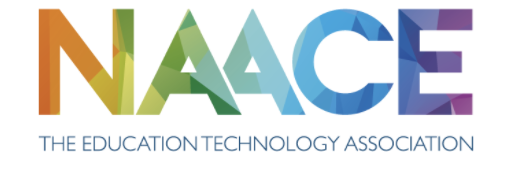 Annual General Meeting​Tuesday ​24th January 2023 ​4.00 p.m. (via Teams)Apologies:  and list of Nominated proxy:​ 

Anthony Hunt (Gavin Hawkins – GH) Joanne Morrell, Maria Temel, Peter Lillington (GH), Jan Harrison (GH), Jonathan Coy (JC), Phil Howard, Patrick Flynn, Peter Weston, Christina PrestonMinutes of the previous AGM held on 20th January 2022. ​

Accuracy Taken on all pages. Allison Proposed, Phil Seconded. All agreed. Matters arising​

No Matters arising. Presentation of Annual Report (available at www.naace.org.uk) ​Report of Naace activity​ Approval of the Annual Report and Accounts​GH Took the group through a slide deck covering all activity – a copy of which accompanies the minutes for further detail. Phil Blackburn (PB) shared information on our ISO9001 accreditation and our recent surveillance audit. GH thanked key supporting individuals of the BOM – Steve Hickman, Christina Preston, Matt Rogers. Andrew Murden (AM) and Ed Fairfield (EF) shared their thoughts on recent developments and work carried out by the BOM. Allison Allen (AA) shared her thoughts on Teacher Tapp – a discussion was had with the group and mention of JC who was co-opted onto the board this year and his role with Headteacher Chat.GH Shared a review of the accounts, covering the tender process and procurement for the new SRF and Membership sites – that are currently being built. Plan to have this released for BETT in March 2023. Information was shared about the EANI and SEGfL contracts (post pilot in EANI) Donna Vaughan (DV) shared an update on the pilot and how this is going to be rolled out to the wider cohort of schools – this focuses on school improvement as opposed to the award being achieved at the end. Dave Whyley (DW) also shared his thoughts on supporting the revenue streams of Naace and ‘just upping our costs’ isn’t going to support that – other avenues need to be explored. GH shared the priorities for 22-23 for Naace – covering BETT, our connections with BESA and the roll out of wider contracts for the SRF. Discussion was had around the revival of the 3MLA – this should potentially include a new name that is more comprehensible. Announcement of Elections to the Board of Management​

JC is now a full board member after election
PB and EF re-elected to the board
Laurence Boulter (LB) steps down from the board – GH shared his thanks for all the work he has done as a member of the BOM. Appointment of Auditors​Recommendation to retain the services of Haines-Watts LtdProposed – LB, Seconded Nadya French (NF). All in favour​Any other business​Matters appropriately communicated to the Chair of the Board in advance of the meeting.AA expressed her thanks to the board for all of their work. GH expressed his thanks to the membership and the BOM for all of their work and their contributions. 